STÍŽNOSTI 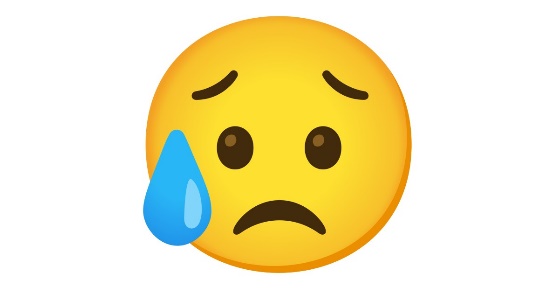 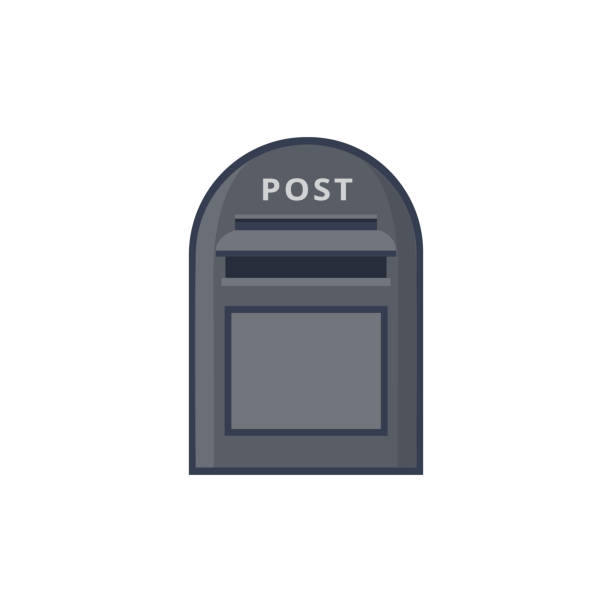 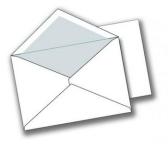 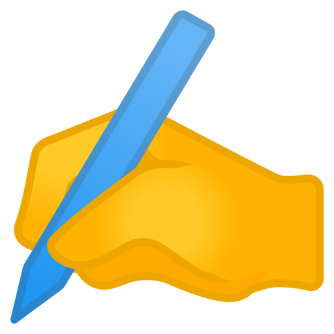 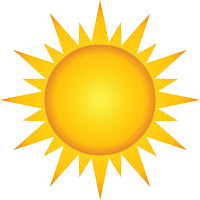 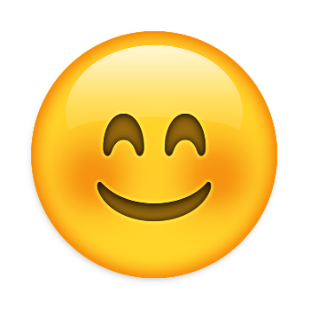 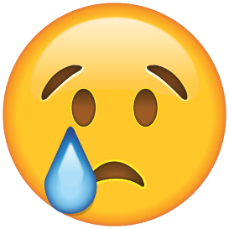 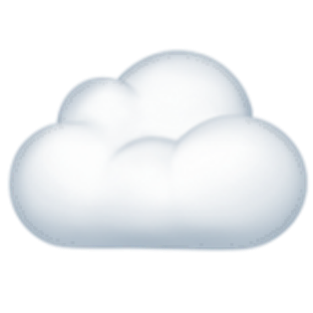 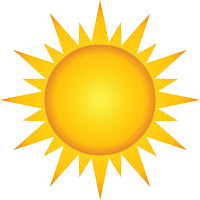 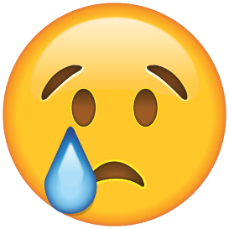 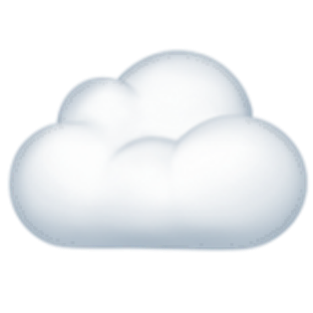 